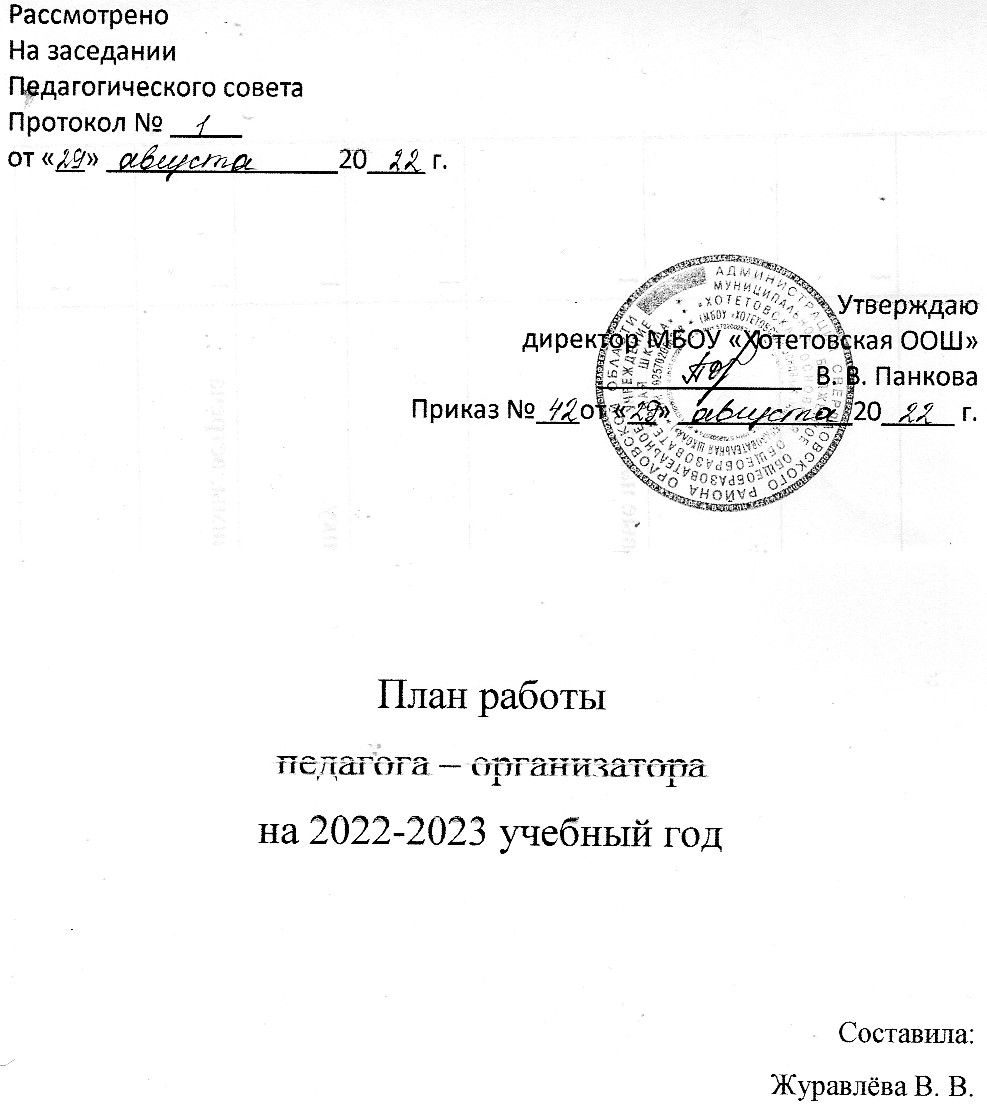 Анализ воспитательной работы педагога – организатора за 2021-2022 учебный год. Воспитательная работа, является неотъемлемой частью учебно-воспитательного процесса общего образования, позволяет не только обеспечивать социальный запрос родителей, но и организовывать досуг учащихся и развивать их творческие и интеллектуальные способности.  Целью массово-досуговой работы педагога- организатора на 2021-2022 г. являлось: -  организация всестороннего досуга учащихся МБОУ «Хотетовская основная общеобразовательная школа» путем интеграции в воспитательной работе нескольких направлений: гражданско-патриотического, духовно-нравственного, художественно-эстетического.  Были поставлены следующие задачи:  Осуществлять взаимодействие с правоохранительными органами, органами здравоохранения, физической культуры и спорта. Обеспечить информационное сопровождение социальной работы в МБОУ «Хотетовская основная общеобразовательная школа» путём создания плакатов, газет, презентаций, электронных ресурсов (на сайте школы). Совместно с классными руководителями способствовать реализации интересов и потребностей учащихся в различных видах общественной и культурно - досуговой деятельности. Обеспечить участие учащихся в различных конкурсах, фестивалях, проектах и акциях различного уровня.  Эти задачи выступали ориентирами годового планирования педагога организатора. Вся практическая деятельность была направлена на их решение. Массово - досуговая работа строилась по следующим направлениям: * Концертная деятельность * Патриотическая деятельность * Культурно - досуговые мероприятия * Экологическое воспитание * Духовно - нравственное воспитание * Физкультурно-спортивная По каждому из указанных выше направлений, была проделана большая работа. С сентября по июнь было подготовлено и проведено большое количество мероприятий разной направленности, включая и внеплановые. Согласно, плана массово-досуговых мероприятий на 2021– 2022 учебный год, с целью создания условий для формирования мотивации к познанию и творчеству в досуговой деятельности, самореализации и саморазвития учащихся, были организованы следующие мероприятия: В сентябре прошли «День Знаний» для детей всей школы. В рамках патриотического воспитания были проведены мероприятия: «Блокадный Ленинград» посвященные 77-й годовщине ВОВ, «Край родной», «Крымская весна», «Герои нашего времени» и др. Анализируя деятельность в данной направленности, можно сделать вывод: мероприятия патриотической направленности служат формированию личностных качеств учащихся, социализации личности. Эмоциональный заряд от общения меняют отношение, заставляют задуматься и осмыслить историю своей страны и своего народа. В течение года учащиеся принимали участие в следующих массовых мероприятиях: акция-поздравление «Для вас, любимые!», акция «Бессмертный полк» и др. Новогодние праздничные мероприятия, посвященные встрече нового 2022 года, были организованы с целью создания праздничного настроения и общения учащихся школы. Были подготовлены онлайн-поздравления  к дню учителя «Учителей мы славить будем!», к Международному женскому Дню 8 Марта. Анализируя мероприятия, можно сделать вывод, что данные формы проведения соответствует целям и задачам, понятны и интересны участникам мероприятий. В подготовке к мероприятиям, активными участниками были педагоги и учащиеся. Праздник – это всегда творчество, импровизация. Известно, какое неизгладимое впечатление оставляет у детей хорошо подготовленный праздник. Дети любят быть в центре внимания, поэтому они были не просто зрителями, а активными участниками. Проводилась работа по экологическому, духовно-нравственному воспитанию. «День Эколят» мероприятие для ребят начальных классов, агитбригады ЮИД «Правила дорожные, нужные, несложные» и др. Педагоги вместе с учащимися активно и добросовестно подошли к задаче обучения детей и подростков умению организовать свой досуг и досуг своих сверстников. Фотоотчеты и статьи размещены на сайте школы, а также в социальной сети «В Контакте». В проведении мероприятий участвовали все педагоги школы. Массоводосуговая деятельность носила планомерный характер.  Воспитательная работа педагога- организатора обусловлена сложившимися традициями, проверенным опытом, формами и методами образовательной, досуговой, методической деятельности, что дает определенные результаты. Общие выводы: все массовые мероприятия были проведены на хорошем уровне, благодаря слаженной работе педагогов школы, проявлению профессиональных знаний и опыта, творческого подхода, взаимопонимания и взаимовыручке.  Пояснительная записка  Цель: организация всестороннего досуга учащихся МБОУ «Хотетовская ООШ»  путём интеграции в  воспитательной работе проектов: гражданско-патриотического, духовно-нравственного, художественно-эстетического направления, а также работы методического объединения классных руководителей, работа с активом ученического самоуправления.  Задачи: 	. 	Планировать и организовывать вечера, праздники, и экскурсии 	. 	Осуществлять взаимодействие с органами здравоохранения, физической культуры и спорта. . Обеспечить информационное сопровождение социальной работы в МБОУ «Хотетовская ООШ» путём создания плакатов, презентаций, электронных ресурсов (школьный сайт). . Совместно с классными руководителями способствовать реализации интересов и потребностей учащихся школы в различных видах общественной и культурно – досуговой деятельности. . Обеспечить участие учащихся в различных конкурсах, фестивалях, проектах и акциях, районного и всероссийского. Реализация плана: настоящий план реализуется в МБОУ «Хотетовская ООШ» в течение 2022-2023 учебного года через последовательное проведение заранее спланированных мероприятий.           Ожидаемые результаты: 	. 	Развитие в учащихся нравственных качеств: доброта, честность, справедливость, сострадание другому человеку. 	. 	Привитие навыков коллективистских отношений, активной жизненной позиции. 	. 	Привитие здоровьесберегающих навыков. 	. 	Формирование патриотического сознания, уважительного отношения к старшему поколению, любви к родному краю. 	. 	Формирование уважительного, ценностного отношения к труду. 	. 	Формирование общетрудовых навыков, потребности в труде. План мероприятий на 2022-2023 учебный год Сентябрь Сентябрь Направления работы Мероприятия Сроки Ответственные Общешкольное мероприятие День знаний – торжественная линейка «Здравствуй, школа!» 1.09 Педагог-организатор, ст. вожатая Нравственность и патриотизм День солидарности в борьбе с терроризмом. Акция памяти жертв Беслана. 01.09.-02.09. Педагог-организатор, классные руководители Безопасность учащихся Месячник безопасности дорожного движения «Внимание, дети» В течение месяца  Педагог-организатор, классные руководители, ст. вожатая Общекультурное Международный день распространения грамотности 08.09 Педагог-организатор, классные руководители Социальное Рейд по проверке школьной формы 12.09. Педагог-организатор, школьное самоуправление, ст. вожатая Патриотическое 165 лет со дня рождения русского ученого, писателя К.Э.Циолковского «Была ему звездная книга ясна…» 17.09 Педагог-организатор, классные руководители Нравственное, общешкольное Акция ко Дню пожилого человека «День добрых дел» 26.09-01.10 Педагог-организатор, ученическое самоуправление Социальное Участие в районных, областных и всероссийских конкурсах и акцияхПо срокам Педагог-организатор, классные руководители Октябрь Октябрь Октябрь Октябрь Направления работы Мероприятия Сроки Ответственные Нравственное, общешкольное Международный день пожилых людей.01.10 Педагог-организаторОбщешкольное мероприятие Праздничный концерт ко Дню Учителя. 05.10 Педагог-организатор, ученическое самоуправление Социальное День самоуправления 05.10 Педагог-организатор, ученическое самоуправление Общекультурное  130 лет со дня рождения поэтессы, прозаика, драматурга М.И.Цветаевой 08.10. Педагог-организатор Общекультурное День отца в России Конкурс рисунков «Мой папа самый лучший» 14.10.- 17.10 Педагог-организатор, классные руководители Общекультурное  180 лет со дня рождения В.В.Верещагина 26.10. Педагог-организатор ПатриотическоеМероприятия ко Дню народного единства.24.10-28.10Педагог-организатор, классные руководителиСоциальноеМесячник дорожной безопасности17.10-17.11Педагог-организатор, классные руководителиСоциальноеДень памяти жертв политических репрессий.27.10Педагог-организаторСоциальное Участие в районных, областных и всероссийских конкурсах и акциях  По срокам Педагог-организатор, классные руководители НоябрьНоябрьНоябрьНоябрьНаправления работы Мероприятия Сроки Ответственные Патриотическое День памяти погибших при исполнении служебных обязанностей сотрудников ОВД России Урок памяти «Жизненный подвиг» 8.11. Педагог-организатор, классные руководители Ученическое самоуправление Проверка состояния кабинетов, сохранность школьного оборудования 14.11-18.11 Педагог-организатор, ст. вожатаяПатриотическое День начала Нюрнбергского процесса Урок «Ни давности ни забвения…» 21.11 Педагог-организатор, классные руководители Общекультурное Акция «Примите наши поздравления» ко Дню матери Участие в конкурсе рисунков «Моя милая мама»23.11 – 25.11Педагог-организатор, классные руководители, ученическое самоуправление Общекультурное Праздничный концерт ко Дню матери25.11 Педагог-организатор, классные руководители Патриотическое День Государственного герба Российской Федерации Час общения «История создания герба России" 30.11. Педагог- организатор Социальное Участие в районных, областных и всероссийских конкурсах и акциях  По срокам Педагог-организатор, классные руководители Декабрь Декабрь Декабрь Декабрь Направления работы Мероприятия Сроки Ответственные Общекультурное Оформление школы  к празднику «Новый год у ворот» В течение месяца Педагог-организатор, классные руководители, ст. вожатаяПатриотическое День неизвестного солдата 2.12 Педагог-организатор, классные руководители Нравственное, Социальное Международный день инвалидов 2.12. Педагог-организаор, классные руководители Социальное  День добровольца (волонтера) в России Акция «Территория добрых дел» 5.12 Педагог-организатор, ст. вожатая Патриотическое Выставка в библиотеке, посвящённая подвигам защитников Отечества. 7 декабря Педагог-организатор, ученическое самоуправление Общекультурное  Международный день художника Конкурс рисунков «Я не художник, я только учусь…» 5.12-8-12 Педагог-организатор, учитель ИЗО Патриотическое День Героев Отечества Урок мужества «Героев помним имена» 9.12. Педагог-организатор, классные руководители Патриотическое День Конституции Российской Федерации Интеллектуальна игра «День Конституции»  12.12. Педагог-организатор, классные руководители СоциальноеДень спасателя.27.12Педагог-организатор, классные руководителиСоциальное Участие в районных, областных и всероссийских конкурсах и акциях  По срокам Педагог-организатор, классные руководители Январь Январь Январь Январь Направления работы Мероприятия Сроки Ответственные Общекультурное Акция «Покорми птиц зимой» 10.01-20.01 Педагог-организатор, классные руководители, ученическое самоуправление Патриотическое День полного освобождения Ленинграда от фашистской блокады «Ленинград в годы блокады» 26.01.-27.01 Педагог-организатор, классные руководители Патриотическое День освобождения Красной армией крупнейшего «лагеря смерти» Аушвиц-Биркенау (Освенцима) – День памяти жертв Холокоста «Мне так хотелось кому-то это рассказать» 27.01. Педагог-организатор, классные руководители Социальное Участие в районных,  областных и всероссийских конкурсах и акциях  По срокам Педагог-организатор, классные руководители Февраль Февраль Февраль Февраль Направления работы Мероприятия Сроки Ответственные Патриотическое День воинской славы России.80 лет со дня победы Вооруженных сил СССР в 1943 году в Сталинградской битве «Сталинград: 200 дней мужества и стойкости» 02.02. Педагог-организатор, классные руководители Общекультурное День российской науки Просмотр видеофильма «Изобретения, которые потрясли мир» 08.02 Педагог-организатор, классные руководители Патриотическое День памяти россиян, исполнявших служебный долг за пределами Отечества  «Большая боль - живая память» 15.02. Педагог-организатор, классные руководители Общекультурное Конкурс рисунков ко Дню Защитников Отечества  20.02-23.02. Педагог-организатор, классные руководители, ученическое самоуправление Общекультурное Международный день родного языка «Язык-живая душа народа» 21.02. Педагог-организатор, классные руководители Общешкольное мероприятие День защитника Отечества Конкурсная программа «А ну-ка, мальчики» 22.02. Педагог-организатор, учитель физической культуры Социальное Участие в районных, областных и всероссийских конкурсах и акциях  По срокам Педагог-организатор, классные руководители Март Март Март Март Направления работы Мероприятия Сроки Ответственные Общекультурное 200 лет со дня рождения К.Д.Ушинского «Доброта волшебное лекарство» 3.03 Педагог-организатор, классные руководители Общекультурное Конкурс рисунков «8 марта»  03.03.-07.03 Педагог-организатор, классные руководители, ученическое самоуправление Общешкольное мероприятие Праздничный концерт к Международному женскому дню 8 марта  07.03 Педагог-организатор, классные руководители Патриотическое День воссоединения Крыма с Росией Конкурс рисунков «Россия-Крым» 511 классы 13.03-17.03. Педагог-организатор, классные руководители, учитель ИЗО Общекультурное Всемирный день театра 27.03 Педагог-организаторСоциальноеДень птиц22.03Педагог-организаторСоциальное Участие в районных, областных и всероссийских конкурсах и акциях  По срокам Педагог-организатор, классные руководители АпрельАпрельАпрельАпрельНаправления работы Мероприятия Сроки Ответственные Социальное Рейд по внешнему виду учащихся 03.04-07.04 Педагог-организатор, ученическое самоуправление, ст. вожатаяСпортивно-оздоровительное Всемирный день здоровья 06.04 Педагог-организатор, учитель физкультуры, ученическое самоуправление Патриотическое День космонавтики, 65 лет со дня запуска СССР первого искусственного спутника Земли 12.04 Педагог-организатор, классные руководители Патриотическое День единых действий День памяти о геноциде советского народа нацистами и их пособниками в годы Великой Отечественной войны 19.04 Педагог-организатор, классные руководители Общешкольное Всемирный день Земли 21.04. Педагог-организатор, учителя предметники, ученическое самоуправление Общекультурное День российского парламентаризма Конкурс рисунков «Россия глазами детей» 27.04 Педагог-организатор, учитель ИЗО Социальное Участие в районных, областных и всероссийских конкурсах и акциях  По срокам Педагог-организатор, классные руководители Май Май Май Май Направления работы Мероприятия Сроки Ответственные Общекультурное Конкурс рисунков ко Дню Победы 03.05 - 8.05Педагог-организатор, классные руководители Общешкольное, Патриотическое  Эко-десант. Уборка у памятника, погибшим в Великой Отечественной войне 1941-1945гг. 5.05. Педагог-организатор, ст. вожатаяОбщешкольное, Патриотическое Участие в митинге, посвященному празднику «День Победы»  Акция «Бессмертный полк» Акция «Свеча памяти» 09.05 Педагог-организатор, ст. вожатая, классные руководители Общекультурное День славянской письменности и культуры Конкурс рисунков «Я рисую книгу.» 22.05-24.05 Педагог-организатор, классные руководители Общешкольное мероприятие Последний звонок. Торжественная линейка 25.05 Педагог-организатор, классные руководители Социальное Участие в районных, областных и всероссийских конкурсах и акциях  По срокам Педагог-организатор, классные руководители 